Snehulienka a sedem obrov 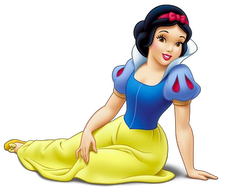 Záchranná misiaDominika Sokolová, VII.B      Jedného dňa keď Snehulienka so siedmimi obrami mali raňajky sovička Huhú im priniesla list od siedmich trpaslíkov. Aby mohla Snehulienka list otvoriť musela vypočítať:                40 g z 800 g  je   %                90 l zo 180 l je  %                18 m zo 180 m je  %      V liste bolo napísané: „Potrebujeme vašu pomoc napadli nás čarodejnice. Je ich na nás veľa.“ Šibal, Spachtoš, Vševedko, Silák, Hladoš, Dobrák, Fňukal a Snehulienka sa rozhodli, že by sa mali začať baliť a napísať trpaslíkom list: „Pomoc je na ceste.“ No, aby mohli písať museli znova počítať. 1 % z 1250 je               1 % z 21 je           1 % z 984 je                 1 % zo 650 je        1 % z 9999 je               1 % z 55 je               K trpaslíkom viedla cesta cez horu, more a dolinu. Snehulienku sprevádzali obri. Keď chceli byť nenápadní museli vypiť elixír aby sa trochu zmenšili. No najprv museli vypočítať:             30 % zo 150 je         70 % z 200 je     12 % z 300 je              40 % z 90 je          Keď vypili elixír boli len o dve hlavy vyšší ako Snehulienka. A vydali sa na cestu horou. Zastavili sa, až keď pred sebou zbadali more. Snehulienka zbadala čln. No do člna sa všetci nezmestili. A tak sa obri rozhodli, že sa ešte trochu napijú elixíru, aby boli už len taký veľký ako Snehulienka. Na mori nenarazili na nijaké prekážky. Čakala ich už len cesta cez dolinu. Trpaslíci im v rýchlosti a strachu, že ich znova napadnú čarodejnice všetko porozprávali. Obrov najviac zaujímali koľko ich je. Trpaslíci začali spočítavať. Napočítali ich jedenásť. Najsamprv si rozdelili kto bude mať na starosti aký počet čarodejníc. Dohodli sa, že každý obor bude mať jednu čarodejnicu a trpaslíci budú dvaja na jednu. Vyšlo im to presne, pretože do boja proti čarodejniciam chcela ísť aj Snehulienka. Zistili si, že čarodejnice chcú zaútočiť v noci. Preto si každý našiel vhodný úkryt. A Snehulienka obrom pripomenula aby sa dali do pôvodnej veľkosti. Potrebovali muníciu aby mohli čarodejnice zostreliť z metiel. Preto si každý našiel veľké jablko. Keď mali všetko pripravené schovali sa a vyčkávali na príchod čarodejníc. Len čo ich uvideli dali sa na útok. Začali po nich hádzať jablká. Podarilo sa im z metiel zhodiť všetkých jedenásť čarodejníc. A keď boli čarodejnice bez metiel, nemali sa ako brániť, a tak sa dali na útek. 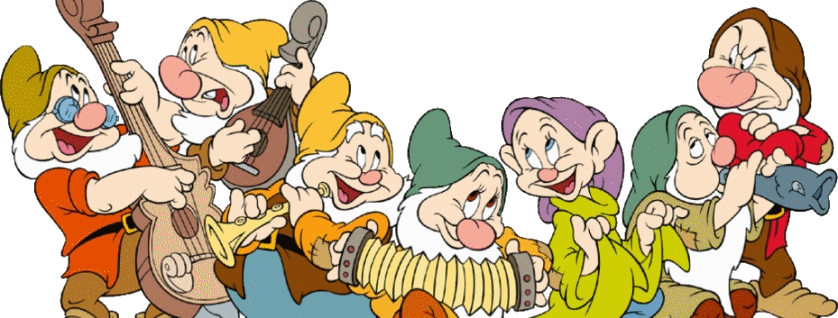 